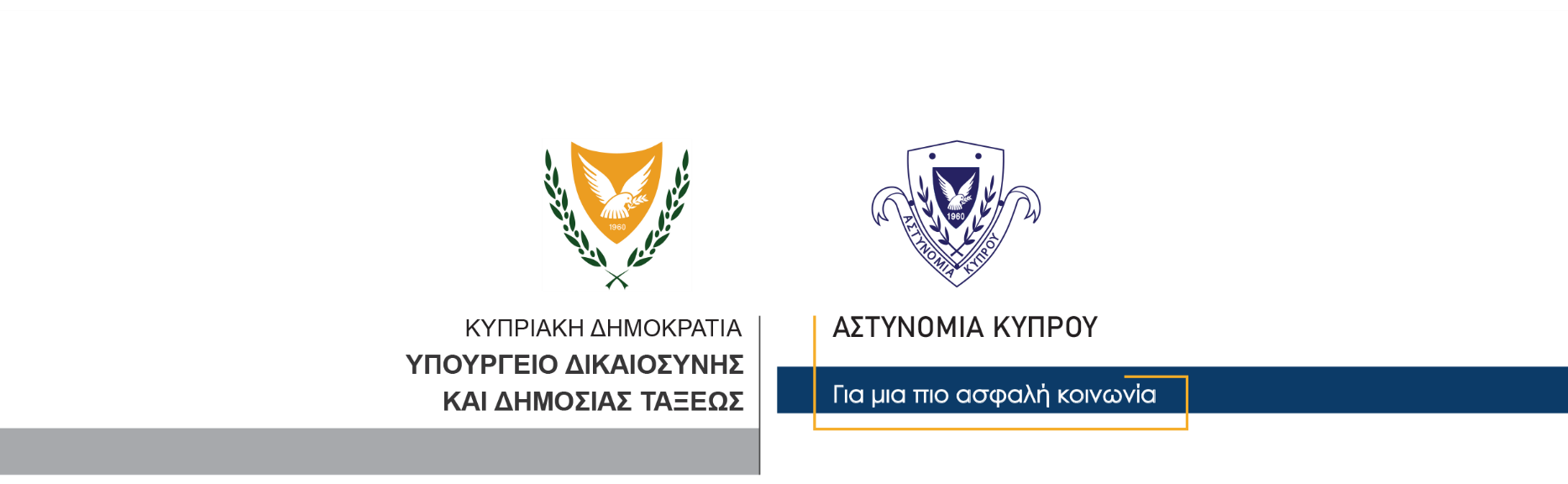 1η Μαΐου, 2022  Δελτίο Τύπου 2Υπό κράτηση 44χρονος για υπόθεση υποβοήθησης προσώπου τρίτης χώρας για παράνομη είσοδο στην Κυπριακή Δημοκρατία  	Διάταγμα πενθήμερης κράτησης εξέδωσε σήμερα το Επαρχιακό Δικαστήριο Αμμοχώστου σε 44χρονο, ο οποίος συνελήφθη για διευκόλυνση των ανακρίσεων, σχετικά με διερευνώμενη υπόθεση υποβοήθησης προσώπου τρίτης χώρας για παράνομη είσοδο στην Κυπριακή Δημοκρατία με πρόθεση και σκοπό την αποκόμιση κέρδους.   	Συγκεκριμένα, γύρω στις 6.20 χθες το απόγευμα, άκατος της Αστυνομίας, προσέγγισε ξύλινο σκάφος, στη θαλάσσια περιοχή του Κάβο Γκρέκο. Στο σκάφος επέβαιναν συνολικά  29 πρόσωπα, 20 άνδρες, τρεις γυναίκες και έξι παιδιά.  	Το εν λόγω σκάφος συνοδεύτηκε με ασφάλεια από αστυνομικές ακάτους, μέχρι το αλιευτικό καταφύγιο  στο Παραλίμνι, γύρω στη 1.20 τα ξημερώματα σήμερα. 	Στη συνέχεια, όλοι οι μετανάστες μετά τις απαραίτητες εξετάσεις, μεταφέρθηκαν στο κέντρο φιλοξενίας στο Πουρνάρα, ενώ ένας εξ αυτών, ηλικίας 44 ετών, για τον οποίο ηγέρθησαν υποψίες ότι είναι ο διακινητής, συνελήφθη δυνάμει δικαστικού εντάλματος σύλληψης. 	Οι εξετάσεις συνεχίζονται από το ΤΑΕ Αμμοχώστου.        Κλάδος ΕπικοινωνίαςΥποδιεύθυνση Επικοινωνίας Δημοσίων Σχέσεων & Κοινωνικής Ευθύνης